Springfield School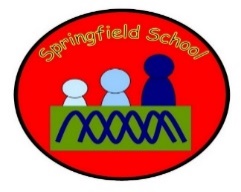 Take the objectives for the LO stickers from this section Progression of Learning Blackbirds Class Medium Term Planning for Computing Topic: The Great Fire of London Lesson 1 ‘link it’ What do we know about coding and computers? Demonstrate knowledge. Use Discovery Education to show prior knowledge of programming and coding. Access your own log onLesson 2 ‘learn it’ What is an algorithm? Begin to build your game by giving your fish instructions. Lesson 3 ‘learn it’ What is an algorithm? Continue to build your game by giving your fish instructions. Lesson 4 ‘check it’Creating your own game  Build your own game by giving instructions Lesson 5 ‘check it’Creating your own game  Build your own game by giving instructionsLesson 6 ‘check it’ Creating your own game  Build your own game by giving instructionsSubstantive Knowledge  (Content)Disciplinary Knowledge  (Skills) Children begin to understand their influence on technology by developing their programming skills to determine output. They begin to understand that an algorithm is a series of steps for solving problems and a code is a series of steps that machines can execute. They begin to explore debugging, predicting when codes may not work and changing them. Children understand what algorithms are, how they are implemented as programs on digital devices, and that programs execute by following precise and unambiguous instructions. They create, debug and use logical reasoning to predict the behaviour of simple programs.Children can:a give commands one at a time to control direction and movement, including straight, forwards, backwards, turn;b control the nature of events: repeat, loops, single events and add and delete features;c give a set of instructions to follow and predict what will happen;d improve/change their sequence of commands by debugging;e use key vocabulary to demonstrate knowledge and understanding in this strand: algorithm, instruction, order, debug, program, turn, left, right, clockwise, anticlockwise, blocks, sequence, project, repeat, repeat forever, invisible, grow, shrink.Use animation software to create a short film, including music and illustrations.Use technology purposefully to create, organise, store, manipulate and retrieve digital content.Organise and manipulate data in a range of digital formats.‘Link It’ ‘Learn It’‘Check It’ ‘Show It’‘Know It’Previous learning of pupils Knowledge games and computer programmes  Understand how to log on   Activities provided during lesson Resources Using Discovery Education  IPads/ Laptops  Give instructions Understand algorithms  Independent activities linked to lesson Resources  Using Discovery Education  IPads/ Laptops  Give instructions Understand algorithms  How will the pupils share knowledge during or end of lessonExplore and discuss photographs of lessonsShare and compare work through performance  Retrieve or generalization of learning after lesson Use knowledge to activate a range of programmes Use technology in everyday life.   